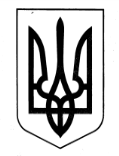 ЛИБОХОРСЬКА ГІМНАЗІЯ(ЗАКЛАД ЗАГАЛЬНОЇ СЕРЕДНЬОЇ ОСВІТИ – ЗАКЛАД ДОШКІЛЬНОЇ ОСВІТИ)БОРИНСЬКОЇ СЕЛИЩНОЇ РАДИ САМБІРСЬКОГО РАЙОНУЛЬВІВСЬКОЇ ОБЛАСТІЄДРПОУ 2648486382 555, вул. Центральна, 495А село Либохора Самбірський район  Львівська область,e-mail:  lybochorska.zosh@gmail.com, сайт: https://lybochorska-zosh.e-schools.infoНАКАЗ04.02.2022                                                     с.Либохора                                            №19        Про створення робочої і моніторингової групта проведення комплексного самооцінюванняякості освітньої діяльності Либохорської гімназіїВідповідно до Законів України «Про освіту» (стаття 41, частини 3 ст.48) та «Про повну загальну середню освіту» (стаття 42), Порядку проведення моніторингу якості освіти, затвердженим наказом Міністерства освіти і науки України 16 січня 2020 року № 54, зареєстрованим в Міністерстві юстиції України 10 лютого 2020 року за № 154/34437, Методики оцінювання освітніх і управлінських процесів ЗЗСО, наказу МОНУ «Про затвердження методичних рекомендацій з питань формування внутрішньої системи забезпечення якості освіти у ЗЗСО» від 30.11.2020 №1480, Положення про внутрішню систему забезпечення якості освіти в Либохорській гімназії з метою розбудови внутрішньої системи забезпечення якості освітньої діяльності та якості освіти у школі, постійного підвищення якості освітньої діяльності, використання системного підходу до здійснення моніторингу на всіх етапах освітнього процесуНАКАЗУЮ:1. Провести у 2021-2022 н.р. комплексне вивчення й самооцінювання якості освітньої діяльності за напрямами:Освітнє середовище в школі.Система оцінювання результатів навчання здобувачів освіти.Педагогічна діяльність.Управлінські процеси.2. Призначити заступника директора з навчально-виховної роботи Гакавчин Надію Михайлівну відповідальною особою із забезпечення якості, забезпечення оперативного керування процесом вивчення.3.   Затвердити склад робочих груп за кожним напрямом. (Додаток 1).4. Затвердити орієнтовний План роботи робочих груп з проведення самооцінювання. (Додаток 2).5. Відповідальній особі Гакавчин Н.М. :5.1. координувати результативне запровадження внутрішньої системи забезпечення якості;5.2. систематично проводити навчання з членами робочих груп щодо визначення і аналізу відповідного компоненту системи забезпечення якості;5.3. узагальнити результати самооцінювання та визначити рівень освітньої діяльності закладу освіти;5.4. підготувати висновки і визначити шляхи вдосконалення освітньої діяльності.6. Членам робочої групи:6.1. використовувати такі методи збору інформації як вивчення документації, спостереження за навчальним заняттям, опитування та анкетування всіх учасників освітнього процесу;6.2. підготувати перелік запитань для проведення анкетування серед педагогічних працівників, батьків та учнів, яким виповнилося 14 років, за напрямами відповідно до критеріїв оцінювання освітніх та управлінських процесів закладу та внутрішньої системи забезпечення якості освіти (Додаток 3);6.3. підготувати звіт до 10.06.2022 року за результатами самооцінювання з пропозиціями про удосконалення освітньої діяльності.7. Заслухати звіт про результати самооцінювання на засіданні педагогічної ради у червні 2022 року та врахувати її рішення при коригуванні  освітньої програми та річного плану роботи школи на 2022-2023 навчальний рік.8. Оприлюднити звіт про результати самооцінювання та спостереження на сайті школи.Контроль за виконанням наказу залишаю за собою.  Директор_______________ В.М.БринчакДиректор ______________ В.М.БринчакЗ наказом ознайомлені ____________ Н.М.Гакавчин                                        ____________ Г.В.Фатич			     ____________ Л.В.Єрега			     ____________ Л.В.Клюйник			     ____________ Г.В.Цимбір			     ____________ М.В.Павліш			     ____________ І.В.Сиплива			     _____________ С.М.Леньо			     _____________ М.Г.Щур			     _____________ В.В.Фатич			      _____________ М.І.Гакавчин			     _____________ О.А.Сиплива                                        _____________ Г.М.Шемелинець			     _____________ М.Пл.Сиплива	_____________ М.І.Іжик	_____________ Г.Д.Комарницька	                                 _______________ С.В.Комарницький					    _____________ Р.В. БринчакДодаток 1до наказу №18   від 04.02.2022р.Директор ____________ В.М.БринчакСКЛАД РОБОЧОЇ ГРУПИз вивчення та самооцінювання освітнього середовища закладу1. Гакавчин Н.М., заступник директора з навчально-виховної роботи, голова робочої групи;2. Комарницький М.В. завгосп школи, заступник голови;3. Єрега Л.В. голова методичної об’єднання вчителів початкових класів.4. Фатич В.В., вчитель фізичної культури;5. Цимбір І.С., асистент вчителя; 6. Ціко І.В. асистент вчителя;7.   Гакавчин А.М. ,голова батьківського комітету гімназії;8.  Сиплива Софія - учениця 9 класу, член учнівського самоврядування;9.  Бринчак Сергій – учень 8 класу, член учнівського самоврядування.СКЛАД РОБОЧОЇ ГРУПИз вивчення та самооцінювання системи оцінювання результатів навчання здобувачів освіти1. Гакавчин Н.М., заступник директора з навчально-виховної роботи, голова робочої групи;2. Бринчак  Р.В., вчитель інформатики та трудового навчання;3. Комарницька Г.Д., вчитель хімії та біології;4. Гакавчин М.І., вчитель історії та правознавства;5. Сиплива О.А. вчитель педагогічного патронажу;6. ПАВЛІШ М.В. вчитель зарубіжної літератури;7.  Прищ А.В., член батьківського комітету 5 класу;8. Бурядник Марія - учениця 9 класу, член учнівського самоврядування;9.  Ціко Галина – учениця 8 класу, член учнівського самоврядування.СКЛАД РОБОЧОЇ ГРУПИз вивчення та самооцінювання педагогічної діяльності1. Гакавчин Н.М., заступник директора з навчально-виховної роботи, голова робочої групи;;2. Комарницький С.В., вчитель трудового навчання,  заступник голови;3. Цимбір Г.В., вчитель початкових класів;4. Сиплива М. Пт., вчитель української мови та літератури: 5. Фатич Г.В., Вчитель початкових класів;6. Шемелинець Г.М., асистент вчителя;7.  Щур І.Д., член батьківського комітету 9 класу;8. Тереняк Василина – учениця 9 класу, член учнівського самоврядування;9. Комарницький Степан учень 8 класу, член учнівського самоврядування;СКЛАД РОБОЧОЇ ГРУПИз вивчення та самооцінювання управлінських процесів1. Гакавчин Н.М., заступник директора з навчально-виховної роботи, голова робочої групи;;2 Щур М.Г. Вчитель математики, заступник голови;3. Леньо С.М., вчитель англійської мови;4.  Ціко Л.Г. педагог-організатор;5. Комарницька М.Д. бібліотекар; 6. Клюйник Л.В. Вчитель початкових класів;7 Бринчак І.М.. ,голова батьківського комітету 6 класу;8. Лях Сергій учень 9 класу, член учнівського самоврядування;9. Фатич Сергій учень 8 класу, член учнівського самоврядування;Додаток 2до наказу № 18 від 04.02.2022  Директор _____________ В.М.БринчакОрієнтовний план роботи робочих групз проведення комплексного вивчення й самооцінюванняякості освітньої діяльностіДодаток до наказу №18   від 04.02.2022р.директор _____________ В.М.БринчакКритерії, індикатори оцінювання освітніх і управлінських процесів Либохорської гімназії та внутрішньої системи забезпечення якості освіти№ з/пЗміст роботиТермін виконанняВідповідальнийІ засіданняІ засіданняІ засіданняІ засідання1Організація та проведення комплексного вивчення й самооцінювання якості освітньої діяльності у 2021 –2022 н.р.До 20.02.2022Гакавчин Н.М. відповідальна особа2Затвердження членів робочої групи з питань вивчення й самооцінювання якості освітньої діяльностіЗаступники директора3Ознайомлення з критеріями, індикаторами оцінювання освітньої діяльності за напрямамиГакавчин Н.М. відповідальна особаІІ засіданняІІ засіданняІІ засіданняІІ засідання4Провести навчання з членами робочих груп щодо визначення і аналізу відповідного компоненту системи забезпечення якостіДо 20.03.2022Гакавчин Н.М. відповідальна особа5Підготувати опитувальні анкети, узгодження їх змістуДо 20.03.2022Члени робочих груп6Про проведення проміжного опитування серед учасників освітнього процесуДо 20.03.2022Члени робочих груп7Про проведення опитування серед здобувачів освіти та їх батьківДо 20.03.2022Члени робочих групПро проведення опитування серед педагогічних працівниківДо 01.04.2022Члени робочих групІІІ засіданняІІІ засіданняІІІ засіданняІІІ засідання8Про підготовку звіту за результатами самооцінювання за напрямамиДо 30.04.2022Гакавчин Н.М. відповідальна особаІV засіданняІV засіданняІV засіданняІV засідання9Про узагальнення результатів самооцінювання та визначення рівня освітньої діяльності закладу освітиДо 01.06.2021Панасюк Н.Д.ІV засіданняІV засіданняІV засіданняІV засідання10Про визначення шляхів вдосконалення освітньої діяльностіНа засіданні пед ради 12.06.2022Педагогічний колективНапрям оцінюванняВимога/правило організації освітніх і управлінських процесів закладу освіти та внутрішньої системи забезпечення якості освітиКритерії оцінюванняІндикатори оцінюванняМетоди збору інформації123451. Освітнє середовище закладу освіти1.1. Забезпечення комфортних і безпечних умов навчання та праці1.1.1. Приміщення і територія закладу освіти є безпечними та комфортними для навчання та праці1.1.1.1. Облаштування території закладу та розташування приміщень є безпечними1.1.1.1. Спостереження, опитування1. Освітнє середовище закладу освіти1.1. Забезпечення комфортних і безпечних умов навчання та праці1.1.1. Приміщення і територія закладу освіти є безпечними та комфортними для навчання та праці1.1.1.2.У закладі освіти забезпечується комфортний повітряно-тепловий режим, належне освітлення, прибирання приміщень, облаштування та утримання туалетів, дотримання питного режиму1.1.1.2. Спостереження, опитування1. Освітнє середовище закладу освіти1.1. Забезпечення комфортних і безпечних умов навчання та праці1.1.1. Приміщення і територія закладу освіти є безпечними та комфортними для навчання та праці1.1.1.3. У закладі освіти забезпечується раціональне використання приміщень і комплектування класів (з урахуванням чисельності здобувачів освіти, їх особливих освітніх потреб, площі приміщень)1.1.1.3. Вивчення документації, спостереження, опитування1. Освітнє середовище закладу освіти1.1. Забезпечення комфортних і безпечних умов навчання та праці1.1.1. Приміщення і територія закладу освіти є безпечними та комфортними для навчання та праці1.1.1.4. У закладі освіти є робочі (персональні робочі) місця для педагогічних працівників та облаштовані місця відпочинку для учасників освітнього процесу1.1.1.4. Спостереження, опитування1. Освітнє середовище закладу освіти1.1. Забезпечення комфортних і безпечних умов навчання та праці1.1.2. Заклад освіти забезпечений навчальними та іншими приміщеннями з відповідним обладнанням, що необхідні для реалізації освітньої програми1.1.2.1. У закладі освіти є достатні приміщення, необхідні для реалізації освітньої програми та забезпечення освітнього процесу1.1.2.1. Спостереження, вивчення документації, опитування1. Освітнє середовище закладу освіти1.1. Забезпечення комфортних і безпечних умов навчання та праці1.1.2. Заклад освіти забезпечений навчальними та іншими приміщеннями з відповідним обладнанням, що необхідні для реалізації освітньої програми1.1.2.2. Частка навчальних кабінетів початкових класів, фізики, хімії, біології, інформатики, майстерень/кабінетів трудового навчання (обслуговуючої праці), спортивної та актової зал, інших кабінетів, які обладнані засобами навчання відповідно до вимог законодавства та освітньої програми1.1.2.2. Спостереження, вивчення документації, опитування1. Освітнє середовище закладу освіти1.1. Забезпечення комфортних і безпечних умов навчання та праці1.1.3. Здобувачі освіти та працівники закладу освіти обізнані з вимогами охорони праці, безпеки життєдіяльності, пожежної безпеки, правилами поведінки в умовах надзвичайних ситуацій і дотримуються їх1.1.3.1. У закладі освіти проводяться навчання/інструктажі з охорони праці, безпеки життєдіяльності, пожежної безпеки, правил поведінки в умовах надзвичайних ситуацій1.1.3.1. Вивчення документації, опитування1. Освітнє середовище закладу освіти1.1. Забезпечення комфортних і безпечних умов навчання та праці1.1.3. Здобувачі освіти та працівники закладу освіти обізнані з вимогами охорони праці, безпеки життєдіяльності, пожежної безпеки, правилами поведінки в умовах надзвичайних ситуацій і дотримуються їх1.1.3.2. Учасники освітнього процесу дотримуються вимог щодо охорони праці, безпеки життєдіяльності, пожежної безпеки, правил поведінки в умовах надзвичайних ситуацій1.1.3.2. Спостереження1. Освітнє середовище закладу освіти1.1. Забезпечення комфортних і безпечних умов навчання та праці1.1.4. Працівники обізнані з правилами поведінки в разі нещасного випадку зі здобувачами освіти та працівниками закладу освіти чи раптового погіршення їх стану здоров’я і вживають необхідних заходів у таких ситуаціях1.1.4.1. У закладі освіти проводяться навчання/інструктажі педагогічних працівників з питань надання домедичної допомоги, реагування на випадки травмування або погіршення самопочуття здобувачів освіти та працівників під час освітнього процесу1.1.4.1. Вивчення документації, опитування1. Освітнє середовище закладу освіти1.1. Забезпечення комфортних і безпечних умов навчання та праці1.1.4. Працівники обізнані з правилами поведінки в разі нещасного випадку зі здобувачами освіти та працівниками закладу освіти чи раптового погіршення їх стану здоров’я і вживають необхідних заходів у таких ситуаціях1.1.4.2. У разі нещасного випадку педагогічні працівники та керівництво закладу освіти діють у встановленому законодавством порядку1.1.4.2. Вивчення документації, опитування1. Освітнє середовище закладу освіти1.1. Забезпечення комфортних і безпечних умов навчання та праці1.1.5. У закладі освіти створюються умови для харчування здобувачів освіти і працівників1.1.5.1. Організація харчування у закладі освіти сприяє формуванню культури здорового харчування у здобувачів освіти1.1.5.1. Вивчення документації, спостереження1. Освітнє середовище закладу освіти1.1. Забезпечення комфортних і безпечних умов навчання та праці1.1.5. У закладі освіти створюються умови для харчування здобувачів освіти і працівників1.1.5.2. Частка учасників освітнього процесу, які задоволені умовами харчування1.1.5.2. Опитування1. Освітнє середовище закладу освіти1.1. Забезпечення комфортних і безпечних умов навчання та праці1.1.6. У закладі освіти створюються умови для безпечного використання мережі Інтернет, в учасників освітнього процесу формуються навички безпечної поведінки в Інтернеті1.1.6.1. У закладі освіти застосовуються технічні засоби та інші інструменти контролю за безпечним користуванням мережею Інтернет1.1.6.1. Спостереження, опитування1. Освітнє середовище закладу освіти1.1. Забезпечення комфортних і безпечних умов навчання та праці1.1.6. У закладі освіти створюються умови для безпечного використання мережі Інтернет, в учасників освітнього процесу формуються навички безпечної поведінки в Інтернеті1.1.6.2. Учасники освітнього процесу поінформовані закладом освіти щодо безпечного використання мережі Інтернет1.1.6.2. Опитування1. Освітнє середовище закладу освіти1.1. Забезпечення комфортних і безпечних умов навчання та праці1.1.7. У закладі освіти застосовуються підходи для адаптації та інтеграції здобувачів освіти до освітнього процесу, професійної адаптації працівників1.1.7.1. У закладі освіти налагоджено систему роботи з адаптації та інтеграції здобувачів освіти до освітнього процесу1.1.7.1. Опитування1. Освітнє середовище закладу освіти1.1. Забезпечення комфортних і безпечних умов навчання та праці1.1.7. У закладі освіти застосовуються підходи для адаптації та інтеграції здобувачів освіти до освітнього процесу, професійної адаптації працівників1.1.7.2. Заклад освіти сприяє адаптації педагогічних працівників до професійної діяльності1.1.7.2. Опитування1. Освітнє середовище закладу освіти1.2. Створення освітнього середовища, вільного від будь-яких форм насильства та дискримінації1.2.1. Заклад освіти планує та реалізує діяльність щодо запобігання будь-яким проявам дискримінації, булінгу в закладі1.2.1.1. У закладі освіти розроблено план заходів із запобігання та протидії булінгу1.2.1.1. Вивчення документації, опитування1. Освітнє середовище закладу освіти1.2. Створення освітнього середовища, вільного від будь-яких форм насильства та дискримінації1.2.1. Заклад освіти планує та реалізує діяльність щодо запобігання будь-яким проявам дискримінації, булінгу в закладі1.2.1.2. У закладі освіти реалізуються заходи із запобігання проявам дискримінації1.2.1.2. Вивчення документації, опитування1. Освітнє середовище закладу освіти1.2. Створення освітнього середовища, вільного від будь-яких форм насильства та дискримінації1.2.1. Заклад освіти планує та реалізує діяльність щодо запобігання будь-яким проявам дискримінації, булінгу в закладі1.2.1.3. Частка здобувачів освіти і педагогічних працівників, які вважають освітнє середовище безпечним і психологічно комфортним1.2.1.3. Опитування1. Освітнє середовище закладу освіти1.2. Створення освітнього середовища, вільного від будь-яких форм насильства та дискримінації1.2.1. Заклад освіти планує та реалізує діяльність щодо запобігання будь-яким проявам дискримінації, булінгу в закладі1.2.1.4. Керівництво та педагогічні працівники закладу освіти обізнані з ознаками булінгу, іншого насильства та засобами запобігання йому відповідно до законодавства1.2.1.4. Опитування1. Освітнє середовище закладу освіти1.2. Створення освітнього середовища, вільного від будь-яких форм насильства та дискримінації1.2.1. Заклад освіти планує та реалізує діяльність щодо запобігання будь-яким проявам дискримінації, булінгу в закладі1.2.1.5. Заклад освіти співпрацює з представниками правоохоронних органів, іншими фахівцями з питань запобігання та протидії булінгу1.2.1.5. Опитування1. Освітнє середовище закладу освіти1.2. Створення освітнього середовища, вільного від будь-яких форм насильства та дискримінації1.2.2. Правила поведінки учасників освітнього процесу в закладі освіти забезпечують дотримання етичних норм, повагу до гідності, прав і свобод людини1.2.2.1. У закладі освіти оприлюднені правила поведінки, спрямовані на формування позитивної мотивації у поведінці учасників освітнього процесу та реалізацію підходу, заснованого на правах людини1.2.2.1. Вивчення документації, опитування1. Освітнє середовище закладу освіти1.2. Створення освітнього середовища, вільного від будь-яких форм насильства та дискримінації1.2.2. Правила поведінки учасників освітнього процесу в закладі освіти забезпечують дотримання етичних норм, повагу до гідності, прав і свобод людини1.2.2.2. Частка учасників освітнього процесу, ознайомлених із правилами поведінки у закладі освіти1.2.2.2. Опитування1. Освітнє середовище закладу освіти1.2. Створення освітнього середовища, вільного від будь-яких форм насильства та дискримінації1.2.2. Правила поведінки учасників освітнього процесу в закладі освіти забезпечують дотримання етичних норм, повагу до гідності, прав і свобод людини1.2.2.3. Учасники освітнього процесу дотримуються прийнятих у закладі освіти правил поведінки1.2.2.3. Спостереження, опитування1. Освітнє середовище закладу освіти1.2. Створення освітнього середовища, вільного від будь-яких форм насильства та дискримінації1.2.3. Керівник та заступники керівника (далі – керівництво) закладу освіти, педагогічні працівники протидіють булінгу, іншому насильству, дотримуються порядку реагування на їх прояви1.2.3.1. З метою запобігання різним проявам насильства (у закладі освіти та/або вдома) здійснюється аналіз причин відсутності здобувачів освіти на заняттях та вживаються відповідні заходи1.2.3.1. Вивчення документації, опитування1. Освітнє середовище закладу освіти1.2. Створення освітнього середовища, вільного від будь-яких форм насильства та дискримінації1.2.3. Керівник та заступники керівника (далі – керівництво) закладу освіти, педагогічні працівники протидіють булінгу, іншому насильству, дотримуються порядку реагування на їх прояви1.2.3.2. Заклад освіти реагує на звернення про випадки булінгу (у разі наявності)1.2.3.2. Вивчення документації, опитування1. Освітнє середовище закладу освіти1.2. Створення освітнього середовища, вільного від будь-яких форм насильства та дискримінації1.2.3. Керівник та заступники керівника (далі – керівництво) закладу освіти, педагогічні працівники протидіють булінгу, іншому насильству, дотримуються порядку реагування на їх прояви1.2.3.3. Психологічна служба закладу освіти (практичний психолог, соціальний педагог) здійснює системну роботу з виявлення, реагування та запобігання булінгу, іншому насильству (діагностування, індивідуальна робота, тренінгові заняття тощо)1.2.3.3. Опитування1. Освітнє середовище закладу освіти1.2. Створення освітнього середовища, вільного від будь-яких форм насильства та дискримінації1.2.3. Керівник та заступники керівника (далі – керівництво) закладу освіти, педагогічні працівники протидіють булінгу, іншому насильству, дотримуються порядку реагування на їх прояви1.2.3.4. Частка здобувачів освіти (в тому числі із соціально-вразливих груп), які в разі потреби отримують у закладі освіти психолого-соціальну підтримку1.2.3.4. Опитування1. Освітнє середовище закладу освіти1.2. Створення освітнього середовища, вільного від будь-яких форм насильства та дискримінації1.2.3. Керівник та заступники керівника (далі – керівництво) закладу освіти, педагогічні працівники протидіють булінгу, іншому насильству, дотримуються порядку реагування на їх прояви1.2.3.5. Заклад освіти у випадку виявлення фактів булінгу та іншого насильства повідомляє органи та служби у справах дітей, правоохоронні органи1.2.3.5. Вивчення документації., опитування1. Освітнє середовище закладу освіти1.3. Формування інклюзивного, розвивального та мотивуючого до навчання освітнього простору1.3.1. Приміщення та територія закладу освіти облаштовуються з урахуванням принципів універсального дизайну та/або розумного пристосування1.3.1.1. У закладі освіти  забезпечується архітектурна доступність території та будівлі1.3.1.1. Спостереження1. Освітнє середовище закладу освіти1.3. Формування інклюзивного, розвивального та мотивуючого до навчання освітнього простору1.3.1. Приміщення та територія закладу освіти облаштовуються з урахуванням принципів універсального дизайну та/або розумного пристосування1.3.1.2. У закладі освіти приміщення (туалети, їдальня, облаштування коридорів, навчальних кабінетів тощо) і територія (доріжки, ігрові та спортивні майданчики тощо) адаптовані до використання всіма учасниками освітнього процесу1.3.1.2. Спостереження, опитування1. Освітнє середовище закладу освіти1.3. Формування інклюзивного, розвивального та мотивуючого до навчання освітнього простору1.3.1. Приміщення та територія закладу освіти облаштовуються з урахуванням принципів універсального дизайну та/або розумного пристосування1.3.1.3. У закладі освіти є та використовуються ресурсна кімната, дидактичні засоби для осіб з особливими освітніми потребами (за наявності здобувачів освіти з особливими освітніми потребами)1.3.1.3. Спостереження, опитування1. Освітнє середовище закладу освіти1.3. Формування інклюзивного, розвивального та мотивуючого до навчання освітнього простору1.3.2. У закладі освіти застосовуються методики та технології роботи з дітьми з особливими освітніми потребами (у разі потреби)1.3.2.1. Заклад освіти забезпечений асистентом вчителя, практичним психологом, вчителем-дефектологом, іншими фахівцями для реалізації інклюзивного навчання1.3.2.1. Вивчення документації, опитування1. Освітнє середовище закладу освіти1.3. Формування інклюзивного, розвивального та мотивуючого до навчання освітнього простору1.3.2. У закладі освіти застосовуються методики та технології роботи з дітьми з особливими освітніми потребами (у разі потреби)1.3.2.2. У закладі освіти забезпечується корекційна спрямованість освітнього процесу1.3.2.2. Спостереження, опитування1. Освітнє середовище закладу освіти1.3. Формування інклюзивного, розвивального та мотивуючого до навчання освітнього простору1.3.2. У закладі освіти застосовуються методики та технології роботи з дітьми з особливими освітніми потребами (у разі потреби)1.3.2.3. Педагогічні працівники застосовують форми, методи, прийоми роботи з дітьми з особливими освітніми потребами1.3.2.3. Спостереження1. Освітнє середовище закладу освіти1.3. Формування інклюзивного, розвивального та мотивуючого до навчання освітнього простору1.3.2. У закладі освіти застосовуються методики та технології роботи з дітьми з особливими освітніми потребами (у разі потреби)1.3.2.4. У закладі освіти налагоджено співпрацю педагогічних працівників з питань навчання дітей з особливими освітніми потребами (створення команди психолого-педагогічного супроводу, розроблення індивідуальної програми розвитку тощо)1.3.2.4. Вивчення документації, опитування1. Освітнє середовище закладу освіти1.3. Формування інклюзивного, розвивального та мотивуючого до навчання освітнього простору1.3.3. Заклад освіти взаємодіє з батьками дітей з особливими освітніми потребами, фахівцями інклюзивно-ресурсного центру, залучає їх до необхідної підтримки дітей під час здобуття освіти (за наявності здобувачів освіти з особливими освітніми потребами)1.3.3.1. У закладі освіти індивідуальні програми розвитку розроблено за участі батьків та створені умови для залучення асистента дитини в освітній процес1.3.3.1. Вивчення документації, опитування1. Освітнє середовище закладу освіти1.3. Формування інклюзивного, розвивального та мотивуючого до навчання освітнього простору1.3.3. Заклад освіти взаємодіє з батьками дітей з особливими освітніми потребами, фахівцями інклюзивно-ресурсного центру, залучає їх до необхідної підтримки дітей під час здобуття освіти (за наявності здобувачів освіти з особливими освітніми потребами)1.3.3.2. Заклад освіти співпрацює з інклюзивно-ресурсним центром щодо психолого-педагогічного супроводу дітей з особливими освітніми потребами1.3.3.2. Вивчення документації, опитування1. Освітнє середовище закладу освіти1.3. Формування інклюзивного, розвивального та мотивуючого до навчання освітнього простору1.3.4. Освітнє середовище мотивує здобувачів освіти до оволодіння ключовими компетентностями та наскрізними вміннями, ведення здорового способу життя1.3.4.1. У закладі освіти формуються навички здорового способу життя (харчування, гігієна, фізична активність тощо) та екологічно доцільної поведінки у здобувачів освіти1.3.4.1. Спостереження1. Освітнє середовище закладу освіти1.3. Формування інклюзивного, розвивального та мотивуючого до навчання освітнього простору1.3.4. Освітнє середовище мотивує здобувачів освіти до оволодіння ключовими компетентностями та наскрізними вміннями, ведення здорового способу життя1.3.4.2. Простір закладу освіти, обладнання, засоби навчання сприяють формуванню ключових компетентностей та наскрізних умінь здобувачів освіти1.3.4.2. Спостереження, опитування1. Освітнє середовище закладу освіти1.3. Формування інклюзивного, розвивального та мотивуючого до навчання освітнього простору1.3.5. У закладі освіти створено  простір інформаційної взаємодії та соціально-культурної комунікації учасників освітнього процесу (бібліотека, інформаційно-ресурсний центр тощо)1.3.5.1. Простір і ресурси бібліотеки/інформаційно-ресурсного центру використовуються для індивідуальної, групової, проектної та іншої роботи у рамках освітнього процесу, різних форм комунікації учасників освітнього процесу1.3.5.1. Спостереження, опитування1. Освітнє середовище закладу освіти1.3. Формування інклюзивного, розвивального та мотивуючого до навчання освітнього простору1.3.5. У закладі освіти створено  простір інформаційної взаємодії та соціально-культурної комунікації учасників освітнього процесу (бібліотека, інформаційно-ресурсний центр тощо)1.3.5.2. Ресурси бібліотеки/інформаційно-ресурсного центру використовуються для формування інформаційно-комунікаційної компетентності здобувачів освіти1.3.5.2. Опитування2. Система оцінювання здобувачів освіти2.1. Наявність відкритої, прозорої і зрозумілої для здобувачів освіти системи оцінювання їх навчальних досягнень2.1.1. Здобувачі освіти отримують від педагогічних працівників інформацію про критерії, правила та процедури оцінювання навчальних досягнень2.1.1.1. У закладі оприлюднено критерії, правила та процедури оцінювання навчальних досягнень2.1.1.1. Вивчення документації, спостереження, опитування2. Система оцінювання здобувачів освіти2.1. Наявність відкритої, прозорої і зрозумілої для здобувачів освіти системи оцінювання їх навчальних досягнень2.1.1. Здобувачі освіти отримують від педагогічних працівників інформацію про критерії, правила та процедури оцінювання навчальних досягнень2.1.1.2. Частка здобувачів освіти, які в закладі освіти отримують інформацію про критерії, правила і процедури оцінювання навчальних досягнень2.1.1.2. Опитування2. Система оцінювання здобувачів освіти2.1. Наявність відкритої, прозорої і зрозумілої для здобувачів освіти системи оцінювання їх навчальних досягнень2.1.2. Система оцінювання в закладі освіти сприяє реалізації компетентнісного підходу до навчання2.1.2.1. Частка педагогічних працівників, які застосовують систему оцінювання, спрямовану на реалізацію компетентнісного підходу2.1.2.1. Спостереження2. Система оцінювання здобувачів освіти2.1. Наявність відкритої, прозорої і зрозумілої для здобувачів освіти системи оцінювання їх навчальних досягнень2.1.3. Здобувачі освіти вважають оцінювання результатів навчання справедливим і об’єктивним2.1.3.1. Частка здобувачів освіти, які вважають оцінювання результатів їх навчання у закладі освіти справедливим і об’єктивним2.1.3.1. Опитування2. Система оцінювання здобувачів освіти2.2. Застосування внутрішнього моніторингу, що передбачає систематичне відстеження та коригування результатів навчання кожного здобувача освіти2.2.1. У закладі освіти здійснюється аналіз результатів навчання здобувачів освіти2.2.1.1. У закладі освіти систематично проводяться моніторинги результатів навчання здобувачів освіти2.2.1.1. Вивчення документації, опитування2. Система оцінювання здобувачів освіти2.2. Застосування внутрішнього моніторингу, що передбачає систематичне відстеження та коригування результатів навчання кожного здобувача освіти2.2.1. У закладі освіти здійснюється аналіз результатів навчання здобувачів освіти2.2.1.2. За результатами моніторингів здійснюється аналіз результатів навчання здобувачів освіти, приймаються рішення щодо їх коригування2.2.1.2. Опитування2. Система оцінювання здобувачів освіти2.2. Застосування внутрішнього моніторингу, що передбачає систематичне відстеження та коригування результатів навчання кожного здобувача освіти2.2.2. У закладі освіти впроваджується система формувального оцінювання2.2.2.1. Педагогічні працівники за допомогою оцінювання відстежують особистісний поступ здобувачів освіти, формують у них позитивну самооцінку, відзначають досягнення, підтримують бажання навчатися, запобігають побоюванням помилитися2.2.2.1. Спостереження, опитування2. Система оцінювання здобувачів освіти2.3. Спрямованість системи оцінювання на формування у здобувачів освіти відповідальності за результати свого навчання, здатності до самооцінювання2.3.1. Заклад освіти сприяє формуванню у здобувачів освіти відповідального ставлення до результатів навчання2.3.1.1. Педагогічні працівників надають здобувачам освіти необхідну допомогу в навчальній діяльності2.3.1.1. Опитування2. Система оцінювання здобувачів освіти2.3. Спрямованість системи оцінювання на формування у здобувачів освіти відповідальності за результати свого навчання, здатності до самооцінювання2.3.1. Заклад освіти сприяє формуванню у здобувачів освіти відповідального ставлення до результатів навчання2.3.1.2. Частка здобувачів освіти, які відповідально ставляться до процесу навчання, оволодіння освітньою програмою2.3.1.1. Опитування2. Система оцінювання здобувачів освіти2.3. Спрямованість системи оцінювання на формування у здобувачів освіти відповідальності за результати свого навчання, здатності до самооцінювання2.3.2. Заклад освіти забезпечує самооцінювання та взаємооцінювання здобувачів освіти2.3.2.1. Педагогічні працівники в системі оцінювання навчальних досягнень використовують прийоми самооцінювання та взаємооцінювання здобувачів освіти2.3.2.1. Спостереження, опитування3. Педагогічна діяльність педагогічних працівників закладу освіти3.1. Ефективність планування педагогічними працівниками своєї діяльності, використання сучасних освітніх підходів до організації освітнього процесу з метою формування ключових компетентностей здобувачів освіти3.1.1. Педагогічні працівники планують свою діяльність, аналізують її результативність3.1.1.1. Частка педагогічних працівників, які використовують календарно-тематичне планування, що відповідає освітній програмі закладу освіти та аналізують її результативність3.1.1.1. Спостереження, опитування3. Педагогічна діяльність педагогічних працівників закладу освіти3.1. Ефективність планування педагогічними працівниками своєї діяльності, використання сучасних освітніх підходів до організації освітнього процесу з метою формування ключових компетентностей здобувачів освіти3.1.2. Педагогічні працівники застосовують освітні технології, спрямовані на формування ключових компетентностей і наскрізних умінь здобувачів освіти3.1.2.1. Частка педагогічних працівників, які використовують освітні технології, спрямовані на оволодіння здобувачами освіти ключовими компетентностями та наскрізними вміннями3.1.2.1. Спостереження3. Педагогічна діяльність педагогічних працівників закладу освіти3.1. Ефективність планування педагогічними працівниками своєї діяльності, використання сучасних освітніх підходів до організації освітнього процесу з метою формування ключових компетентностей здобувачів освіти3.1.3. Педагогічні працівники беруть участь у формуванні та реалізації індивідуальних освітніх траєкторій для здобувачів освіти (за потреби)3.1.3.1. Педагогічні працівники беруть участь у розробленні індивідуальних освітніх траєкторій (складають завдання, перевіряють роботи, надають консультації, проводять оцінювання навчальних досягнень тощо) та відстежують їх результативність3.1.3.1. Спостереження3. Педагогічна діяльність педагогічних працівників закладу освіти3.1. Ефективність планування педагогічними працівниками своєї діяльності, використання сучасних освітніх підходів до організації освітнього процесу з метою формування ключових компетентностей здобувачів освіти3.1.4. Педагогічні працівники створюють та/або використовують освітні ресурси (електронні презентації, відеоматеріали, методичні розробки, веб-сайти, блоги тощо)3.1.4.1. Частка педагогічних працівників, які створюють та використовують власні освітні ресурси, мають публікації професійної тематики та оприлюднені методичні розробки3.1.4.1. Опитування3. Педагогічна діяльність педагогічних працівників закладу освіти3.1. Ефективність планування педагогічними працівниками своєї діяльності, використання сучасних освітніх підходів до організації освітнього процесу з метою формування ключових компетентностей здобувачів освіти3.1.5. Педагогічні працівники сприяють формуванню суспільних цінностей у здобувачів освіти у процесі їх навчання, виховання та розвитку3.1.5.1. Учителі, які використовують зміст предмету (курсу), інтегрованих змістових ліній для формування суспільних цінностей3.1.5.1. Спостереження3. Педагогічна діяльність педагогічних працівників закладу освіти3.1. Ефективність планування педагогічними працівниками своєї діяльності, використання сучасних освітніх підходів до організації освітнього процесу з метою формування ключових компетентностей здобувачів освіти3.1.6. Педагогічні працівники використовують інформаційно-комунікаційні технології в освітньому процесі3.1.6.1. Частка педагогічних працівників, які застосовують інформаційно-комунікаційні технології в освітньому процесі3.1.6.1. Спостереження3. Педагогічна діяльність педагогічних працівників закладу освіти3.2. Постійне підвищення професійного рівня і педагогічної майстерності педагогічних працівників3.2.1.Педагогічні працівники забезпечують власний професійний розвиток і підвищення кваліфікації, у тому числі щодо методик роботи з дітьми  з особливими освітніми потребами3.2.1.1. Частка педагогічних працівників закладу освіти, які обирають різні види, форми і напрямки підвищення рівня своєї педагогічної майстерності3.2.1.1. Вивчення документації, опитування3. Педагогічна діяльність педагогічних працівників закладу освіти3.2. Постійне підвищення професійного рівня і педагогічної майстерності педагогічних працівників3.2.2. Педагогічні працівники здійснюють інноваційну освітню діяльність, беруть участь в освітніх проектах, залучаються до роботи як освітні експерти3.2.2.1. Педагогічні працівники беруть участь в інноваційній роботі (розроблення/адаптація, впровадження освітніх технологій, експериментальна робота), ініціюють та/або реалізують освітні проекти3.2.2.1. Вивчення документації, опитування3. Педагогічна діяльність педагогічних працівників закладу освіти3.2. Постійне підвищення професійного рівня і педагогічної майстерності педагогічних працівників3.2.2. Педагогічні працівники здійснюють інноваційну освітню діяльність, беруть участь в освітніх проектах, залучаються до роботи як освітні експерти3.2.2.2. Педагогічні працівники здійснюють експертну діяльність в сфері загальної середньої освіти3.2.2.2. Вивчення документації, опитування3. Педагогічна діяльність педагогічних працівників закладу освіти3.3. Налагодження співпраці зі здобувачами освіти, їх батьками, працівниками закладу освіти3.3.1. Педагогічні працівники діють на засадах педагогіки партнерства3.3.1.1. Частка здобувачів освіти, які вважають, що їх думка має значення (вислуховується, враховується) в освітньому процесі3.3.1.1. Опитування3. Педагогічна діяльність педагогічних працівників закладу освіти3.3. Налагодження співпраці зі здобувачами освіти, їх батьками, працівниками закладу освіти3.3.1. Педагогічні працівники діють на засадах педагогіки партнерства3.3.1.2. Частка педагогічних працівників, які використовують форми роботи, спрямовані на формування партнерських взаємин зі здобувачами освіти із застосуванням особистісно орієнтованого підходу3.3.1.2. Спостереження3. Педагогічна діяльність педагогічних працівників закладу освіти3.3. Налагодження співпраці зі здобувачами освіти, їх батьками, працівниками закладу освіти3.3.2. Педагогічні працівники співпрацюють з батьками здобувачів освіти з питань організації освітнього процесу, забезпечують постійний зворотній зв’язок3.3.2.1. У закладі освіти налагоджена конструктивна комунікація педагогічних працівників із батьками здобувачів освіти в різних формах3.3.2.1. Вивчення документації, опитування3. Педагогічна діяльність педагогічних працівників закладу освіти3.3. Налагодження співпраці зі здобувачами освіти, їх батьками, працівниками закладу освіти3.3.3 У закладі освіти існує практика педагогічного наставництва, взаємонавчання та інших форм професійної співпраці3.3.3.1. Педагогічні працівники надають методичну підтримку колегам, обмінюються досвідом (консультації, навчальні семінари, майстер-класи, конференції, взаємовідвідування занять, наставництво, публікації тощо)3.3.3.1. Вивчення документації, опитування3. Педагогічна діяльність педагогічних працівників закладу освіти3.4. Організація педагогічної діяльності та навчання здобувачів освіти на засадах академічної доброчесності3.4.1. Педагогічні працівники під час провадження педагогічної та наукової (творчої) діяльності дотримуються академічної доброчесності3.4.1.1. Педагогічні працівники діють на засадах академічної доброчесності3.4.1.1. Спостереження, опитування3. Педагогічна діяльність педагогічних працівників закладу освіти3.4. Організація педагогічної діяльності та навчання здобувачів освіти на засадах академічної доброчесності3.4.2. Педагогічні працівники сприяють дотриманню академічної доброчесності здобувачами освіти3.4.2.1. Частка педагогічних працівників, які інформують здобувачів освіти про правила дотримання академічної доброчесності3.4.2.1. Спостереження, опитування4. Управлінські процеси закладу освіти4.1. Наявність стратегії розвитку та системи планування діяльності закладу, моніторинг виконання поставлених цілей і завдань4.1.1. У закладі освіти затверджено стратегію його розвитку, спрямовану на підвищення якості освітньої діяльності4.1.1.1. Стратегія розвитку закладу освіти відповідає особливостям і умовам його діяльності (тип закладу, мова навчання, територія обслуговування, формування контингенту здобувачів освіти, обсяг та джерела фінансування тощо), передбачає заходи з підвищення якості освітньої діяльності4.1.1.1. Вивчення документації, опитування4. Управлінські процеси закладу освіти4.1. Наявність стратегії розвитку та системи планування діяльності закладу, моніторинг виконання поставлених цілей і завдань4.1.2. У закладі освіти річне планування та відстеження його результативності здійснюються відповідно до стратегії його розвитку4.1.2.1. Річний план роботи закладу освіти реалізує стратегію його розвитку4.1.2.1. Вивчення документації, опитування4. Управлінські процеси закладу освіти4.1. Наявність стратегії розвитку та системи планування діяльності закладу, моніторинг виконання поставлених цілей і завдань4.1.2. У закладі освіти річне планування та відстеження його результативності здійснюються відповідно до стратегії його розвитку4.1.2.2. Учасники освітнього процесу залучаються до розроблення річного плану роботи закладу освіти4.1.2.2. Опитування4. Управлінські процеси закладу освіти4.1. Наявність стратегії розвитку та системи планування діяльності закладу, моніторинг виконання поставлених цілей і завдань4.1.2. У закладі освіти річне планування та відстеження його результативності здійснюються відповідно до стратегії його розвитку4.1.2.3. Керівник та органи громадського самоврядування закладу освіти аналізують реалізацію річного плану роботи та у разі потреби коригують його4.1.2.3. Вивчення документації4. Управлінські процеси закладу освіти4.1. Наявність стратегії розвитку та системи планування діяльності закладу, моніторинг виконання поставлених цілей і завдань4.1.2. У закладі освіти річне планування та відстеження його результативності здійснюються відповідно до стратегії його розвитку4.1.2.4. Діяльність педагогічної ради закладу освіти спрямовується на реалізацію річного плану роботи та стратегію розвитку закладу4.1.2.4. Вивчення документації, опитування4. Управлінські процеси закладу освіти4.1. Наявність стратегії розвитку та системи планування діяльності закладу, моніторинг виконання поставлених цілей і завдань4.1.3. У закладі освіти здійснюється самооцінювання якості освітньої діяльності на основі стратегії (політики) і процедур забезпечення якості освіти4.1.3.1. Заклад освіти розробляє та оприлюднює документ, що визначає стратегію (політику) і процедури забезпечення якості освіти4.1.3.1. Вивчення документації, опитування4. Управлінські процеси закладу освіти4.1. Наявність стратегії розвитку та системи планування діяльності закладу, моніторинг виконання поставлених цілей і завдань4.1.3. У закладі освіти здійснюється самооцінювання якості освітньої діяльності на основі стратегії (політики) і процедур забезпечення якості освіти4.1.3.2. У закладі освіти здійснюється періодичне (не рідше одного разу на рік) самооцінювання якості освітньої діяльності відповідно до розроблених або адаптованих у закладі процедур4.1.3.2. Вивчення документації4. Управлінські процеси закладу освіти4.1. Наявність стратегії розвитку та системи планування діяльності закладу, моніторинг виконання поставлених цілей і завдань4.1.3. У закладі освіти здійснюється самооцінювання якості освітньої діяльності на основі стратегії (політики) і процедур забезпечення якості освіти4.1.3.3. Учасники освітнього процесу залучаються до самооцінювання якості освітньої діяльності4.1.3.3. Вивчення документації, опитування4. Управлінські процеси закладу освіти4.1. Наявність стратегії розвитку та системи планування діяльності закладу, моніторинг виконання поставлених цілей і завдань4.1.4. Керівництво закладу освіти планує та здійснює заходи щодо утримання у належному стані будівель, приміщень, обладнання4.1.4.1. Керівництво закладу освіти вживає заходів для створення належних умов діяльності закладу (зокрема, вивчає стан матеріально-технічної бази, планує її розвиток, звертається із відповідними клопотаннями до засновника, здійснює проектну діяльність тощо)4.1.4.1. Вивчення документації, опитування4. Управлінські процеси закладу освіти4.2. Формування відносин довіри, прозорості, дотримання етичних норм4.2.1. Керівництво закладу освіти сприяє створенню психологічно комфортного середовища, яке забезпечує конструктивну взаємодію здобувачів освіти, їх батьків, педагогічних та інших працівників закладу освіти та взаємну довіру4.2.1.1. Частка учасників освітнього процесу, які задоволені загальним психологічним кліматом у закладі освіти і діями керівництва щодо формування відносин довіри та конструктивної співпраці між ними4.2.1.1. Опитування4. Управлінські процеси закладу освіти4.2. Формування відносин довіри, прозорості, дотримання етичних норм4.2.1. Керівництво закладу освіти сприяє створенню психологічно комфортного середовища, яке забезпечує конструктивну взаємодію здобувачів освіти, їх батьків, педагогічних та інших працівників закладу освіти та взаємну довіру4.2.1.2. У закладі освіти забезпечується доступ учасників освітнього процесу, представників місцевої громади до спілкування із керівництвом (особистий прийом, звернення, використання сучасних засобів комунікації тощо)4.2.1.2. Вивчення документації, опитування4. Управлінські процеси закладу освіти4.2. Формування відносин довіри, прозорості, дотримання етичних норм4.2.1. Керівництво закладу освіти сприяє створенню психологічно комфортного середовища, яке забезпечує конструктивну взаємодію здобувачів освіти, їх батьків, педагогічних та інших працівників закладу освіти та взаємну довіру4.2.1.3. Керівництво закладу вчасно розглядає звернення учасників освітнього процесу та вживає відповідних заходів реагування4.2.1.3. Вивчення документації, опитування4. Управлінські процеси закладу освіти4.2. Формування відносин довіри, прозорості, дотримання етичних норм4.2.2. Заклад освіти оприлюднює інформацію про свою діяльність на відкритих загальнодоступних ресурсах4.2.2.1. Заклад освіти забезпечує змістовне наповнення та вчасне оновлення інформаційних ресурсів закладу (інформаційні стенди, сайт закладу освіти/інформація на сайті засновника, сторінки у соціальних мережах тощо)4.2.2.1. Спостереження, опитування4. Управлінські процеси закладу освіти4.3. Ефективність кадрової політики та забезпечення можливостей для професійного розвитку педагогічних працівників4.3.1. Керівник закладу освіти формує штат закладу, залучаючи кваліфікованих педагогічних та інших працівників відповідно до штатного розпису та освітньої програми4.3.1.1. У закладі освіти укомплектовано кадровий склад (наявність/відсутність вакансій)4.3.1.1. Вивчення документації, опитування4. Управлінські процеси закладу освіти4.3. Ефективність кадрової політики та забезпечення можливостей для професійного розвитку педагогічних працівників4.3.1. Керівник закладу освіти формує штат закладу, залучаючи кваліфікованих педагогічних та інших працівників відповідно до штатного розпису та освітньої програми4.3.1.2. Частка педагогічних працівників закладу освіти, які працюють за фахом (мають відповідну освіту та/або професійну кваліфікацію)4.3.1.2. Вивчення документації4. Управлінські процеси закладу освіти4.3. Ефективність кадрової політики та забезпечення можливостей для професійного розвитку педагогічних працівників4.3.2. Керівництво закладу освіти мотивує педагогічних працівників до підвищення якості освітньої діяльності, саморозвитку, здійснення інноваційної освітньої діяльності4.3.2.1. Керівництво закладу освіти застосовує заходи матеріального та морального заохочення до педагогічних працівників4.3.2.1. Опитування4. Управлінські процеси закладу освіти4.3. Ефективність кадрової політики та забезпечення можливостей для професійного розвитку педагогічних працівників4.3.3. Керівництво закладу освіти сприяє підвищенню кваліфікації педагогічних працівників4.3.3.1. Керівництво закладу освіти створює умови для постійного підвищення кваліфікації, чергової та позачергової атестації, добровільної сертифікації педагогічних працівників4.3.3.1. Вивчення документації, опитування4. Управлінські процеси закладу освіти4.3. Ефективність кадрової політики та забезпечення можливостей для професійного розвитку педагогічних працівників4.3.3. Керівництво закладу освіти сприяє підвищенню кваліфікації педагогічних працівників4.3.3.2. Частка педагогічних працівників, які вважають, що керівництво закладу освіти сприяє їхньому професійному розвиткові4.3.3.2. Опитування4. Управлінські процеси закладу освіти4.4. Організація освітнього процесу на засадах людино-центризму, прийняття управлінських рішень на основі конструктивної співпраці учасників освітнього процесу, взаємодії закладу освіти з місцевою громадою4.4.1. У закладі освіти створюються умови для реалізації прав і обов’язків учасників освітнього процесу4.4.1.1. Частка учасників освітнього процесу, які вважають, що їхні права в закладі освіти не порушуються4.4.1.1. Опитування4. Управлінські процеси закладу освіти4.4. Організація освітнього процесу на засадах людино-центризму, прийняття управлінських рішень на основі конструктивної співпраці учасників освітнього процесу, взаємодії закладу освіти з місцевою громадою4.4.2. Управлінські рішення приймаються з урахуванням пропозицій учасників освітнього процесу4.4.2.1. Частка учасників освітнього процесу, які вважають, що їхні пропозиції враховуються під час прийняття управлінських рішень4.4.2.1. Опитування4. Управлінські процеси закладу освіти4.4. Організація освітнього процесу на засадах людино-центризму, прийняття управлінських рішень на основі конструктивної співпраці учасників освітнього процесу, взаємодії закладу освіти з місцевою громадою4.4.3. Керівництво закладу освіти створює умови для розвитку громадського самоврядування4.4.3.1. Керівництво сприяє участі громадського самоврядування у вирішенні питань щодо діяльності закладу освіти4.4.3.1. Опитування4. Управлінські процеси закладу освіти4.4. Організація освітнього процесу на засадах людино-центризму, прийняття управлінських рішень на основі конструктивної співпраці учасників освітнього процесу, взаємодії закладу освіти з місцевою громадою4.4.4. Керівництво закладу освіти сприяє виявленню громадської активності та ініціативи учасників освітнього процесу, їх участі в житті місцевої громади4.4.4.1. Керівництво закладу підтримує освітні та громадські ініціативи учасників освітнього процесу, які спрямовані на сталий розвиток закладу освіти та участь у житті місцевої громади (культурні, спортивні, екологічні проекти, заходи тощо)4.4.4.1. Вивчення документації, опитування4. Управлінські процеси закладу освіти4.4. Організація освітнього процесу на засадах людино-центризму, прийняття управлінських рішень на основі конструктивної співпраці учасників освітнього процесу, взаємодії закладу освіти з місцевою громадою4.4.5. Режим роботи закладу освіти та розклад занять враховують вікові особливості здобувачів освіти, відповідають їх освітнім потребам4.4.5.1. Режим роботи закладу освіти враховує потреби учасників освітнього процесу, особливості діяльності закладу4.4.5.1. Вивчення документації, опитування4. Управлінські процеси закладу освіти4.4. Організація освітнього процесу на засадах людино-центризму, прийняття управлінських рішень на основі конструктивної співпраці учасників освітнього процесу, взаємодії закладу освіти з місцевою громадою4.4.5. Режим роботи закладу освіти та розклад занять враховують вікові особливості здобувачів освіти, відповідають їх освітнім потребам4.4.5.2. Розклад навчальних занять забезпечує рівномірний  розподіл навчального навантаження з урахуванням вікових особливостей здобувачів освіти4.4.5.2. Вивчення документації, опитування4. Управлінські процеси закладу освіти4.4. Організація освітнього процесу на засадах людино-центризму, прийняття управлінських рішень на основі конструктивної співпраці учасників освітнього процесу, взаємодії закладу освіти з місцевою громадою4.4.5. Режим роботи закладу освіти та розклад занять враховують вікові особливості здобувачів освіти, відповідають їх освітнім потребам4.4.5.3. Розклад навчальних занять у закладі освіти сформований відповідно до освітньої програми4.4.5.3. Вивчення документації, опитування4. Управлінські процеси закладу освіти4.4. Організація освітнього процесу на засадах людино-центризму, прийняття управлінських рішень на основі конструктивної співпраці учасників освітнього процесу, взаємодії закладу освіти з місцевою громадою4.4.6. У закладі освіти створюються умови для реалізації індивідуальних освітніх траєкторій здобувачів освіти4.4.6.1. Керівництво закладу освіти  забезпечує розроблення та затвердження індивідуальних навчальних планів, використання форм організації освітнього процесу відповідно до потреб здобувачів освіти4.4.6.1. Вивчення документації4. Управлінські процеси закладу освіти4.5. Формування та забезпечення реалізації політики академічної доброчесності4.5.1. Заклад освіти впроваджує політику академічної доброчесності4.5.1.1. Керівництво закладу освіти забезпечує реалізацію заходів із формування академічної доброчесності та протидіє фактам її порушення4.5.1.1. Вивчення документації, опитування4. Управлінські процеси закладу освіти4.5. Формування та забезпечення реалізації політики академічної доброчесності4.5.1. Заклад освіти впроваджує політику академічної доброчесності4.5.1.2. Частка здобувачів освіти і педагогічних працівників, які поінформовані щодо дотримання академічної доброчесності4.5.1.2. Опитування4. Управлінські процеси закладу освіти4.5. Формування та забезпечення реалізації політики академічної доброчесності4.5.2. Керівництво закладу освіти сприяє формуванню в учасників освітнього процесу негативного ставлення до корупції4.5.2.1. Керівництво закладу освіти забезпечує проведення освітніх та інформаційних заходів, спрямованих на формування в учасників освітнього процесу негативного ставлення до корупції4.5.2.1. Опитування